Kde domov můj  Budeme si povídat o České republice.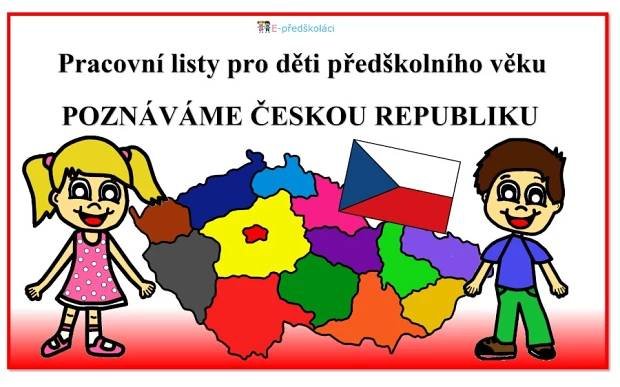 Ukážeme si hlavní státní symboly.Budeme pracovat s knihou – Česká republika – Kouzelné čtení.Zahrajeme si hry v interaktivním programu ,,Má vlast“.K hraní využijeme robotickou včelku – Bee BootBudeme stavět domečky, stavby z Lega, dřevěných stavebnic.Zpívat budeme české lidové písničky.Naučíme se taneček s písničkou – Zimní píseň o medvědovi, veverce a žábě.Uděláme si překážkovou dráhu, zahrajeme si na hradní stráž, naučíme se ranní rozcvičku s pohybem.Budeme řešit labyrinty.Věnujeme chvilku logopedické průpravěBudeme rytmizovat slovaVe třídě proběhnou volby Upečeme si české buchty nebo koláče.Vytvoříme si vlaječky z nejrůznějších materiálůVyrobíme si svůj dům 